Partidul Romania Puternica si Moderna (RPM)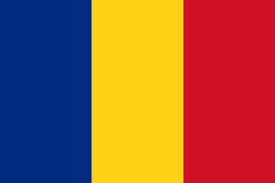 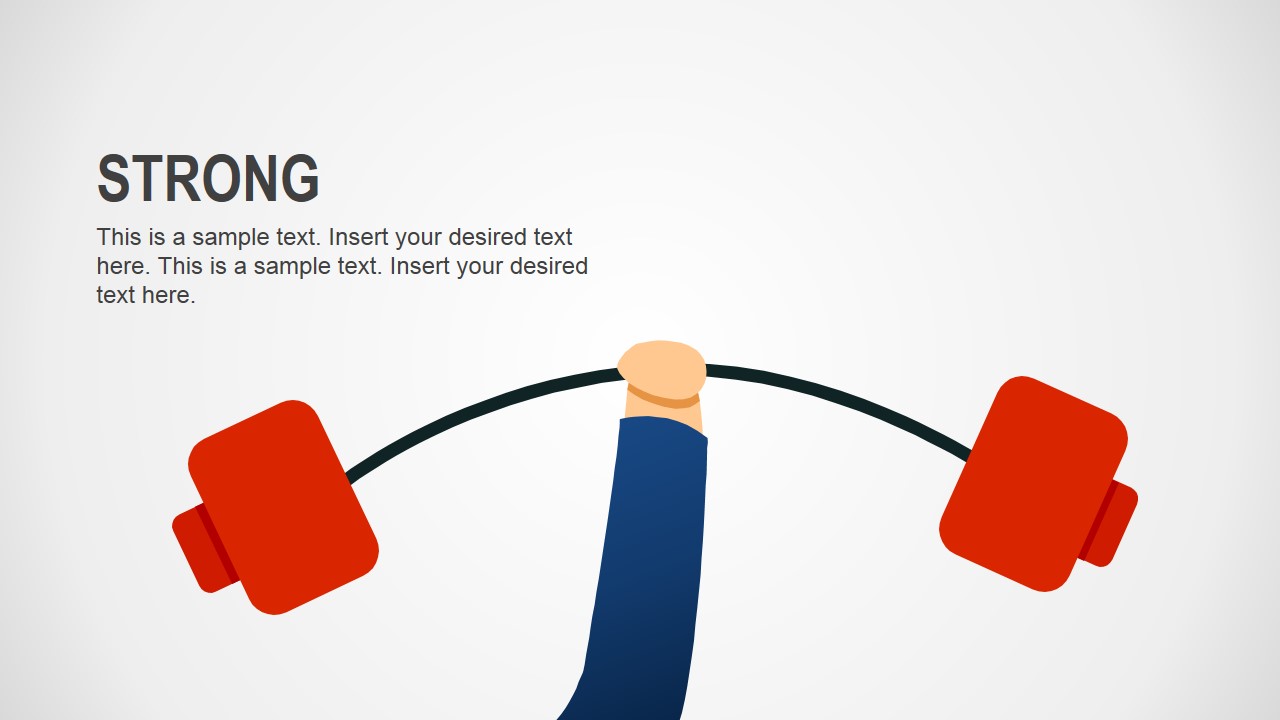 